Занятие 32. Тема:  «Цикорий обыкновенный.Черника кавказская».- Сравните чернику кавказскую (А.) и чернику обыкновенную (Б.).- Рассмотри веточку с ягодами черники и раскрась.- Вспомни вкус черники. Черничное варенье пробовал?- Где василёк? А где цикорий? Чем они похожи? Как их можно отличить?  Около цикория нарисуй синий кружок. Корень, лист, цветы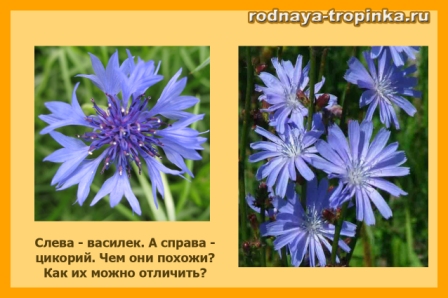 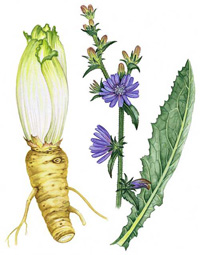 ______________            _________________    Раскрась цветы цикория.Найдите среди этих лекарственных растений то, которое сегодня изучили.  Поставьте рядом красную стрелочку.  
Обведите кружком лесные ягоды, которые вы знаете. Назовите их.Ты видел дома лекарства и продукты из цикория и черники? Отгадайте.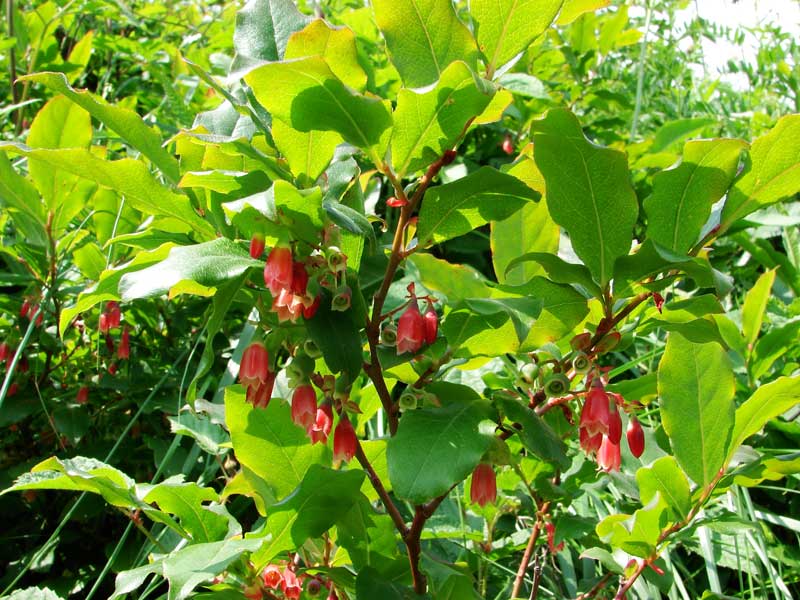 А.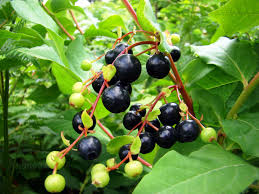 А.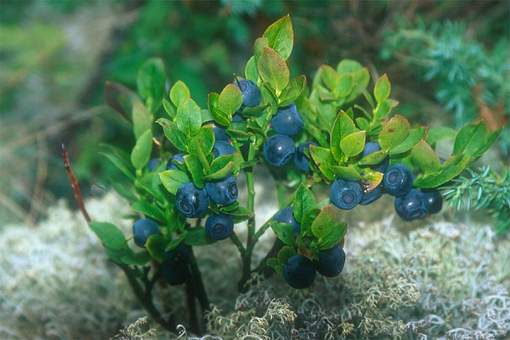 Б.           Б.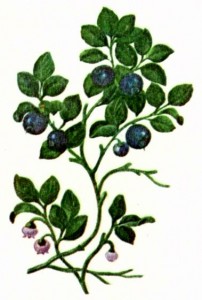 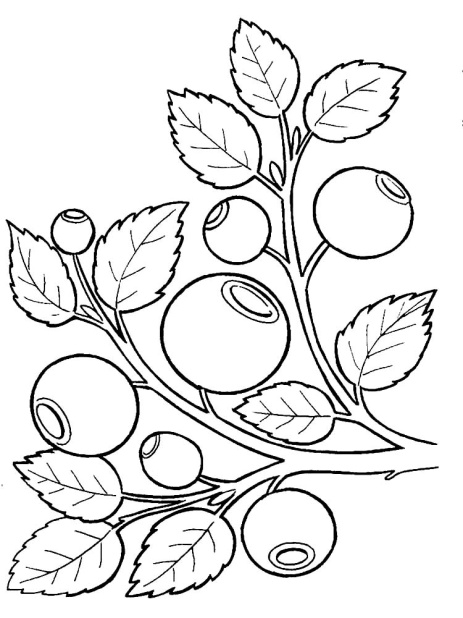 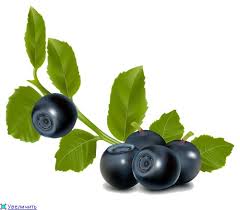 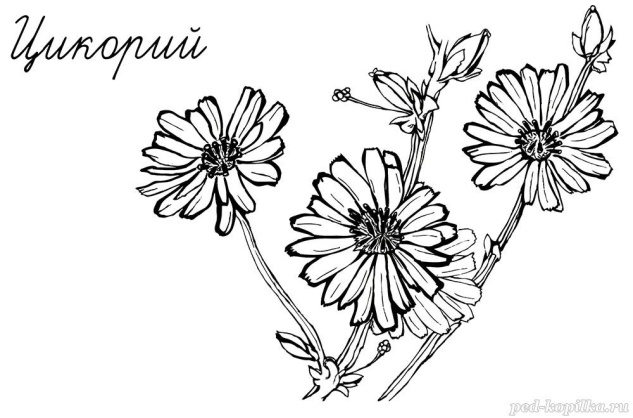 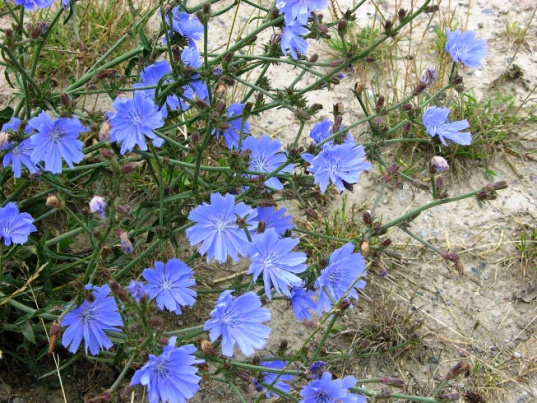 1.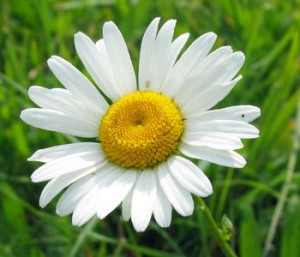   2. 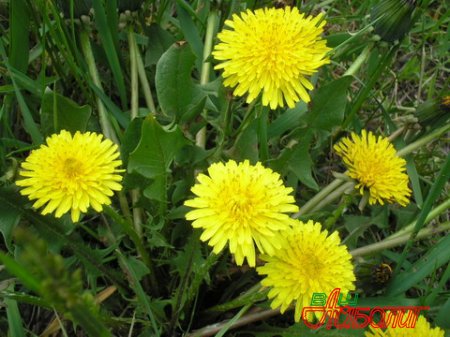 3.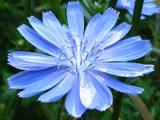 4.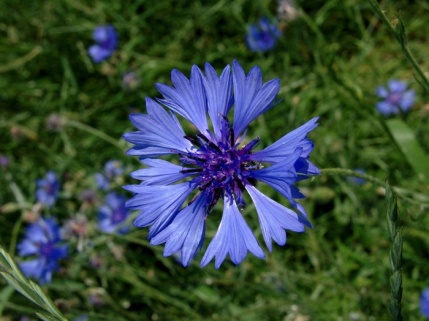 5.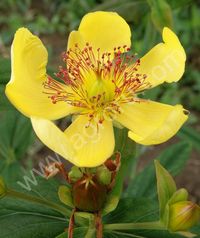 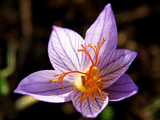 6.7.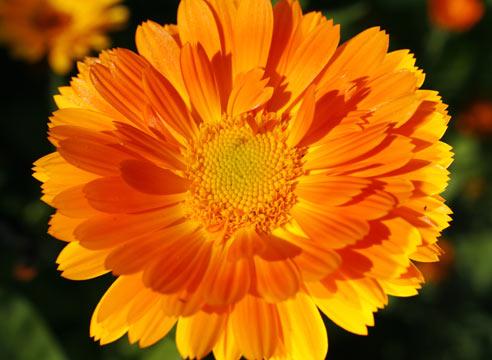 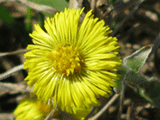 8.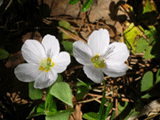 9.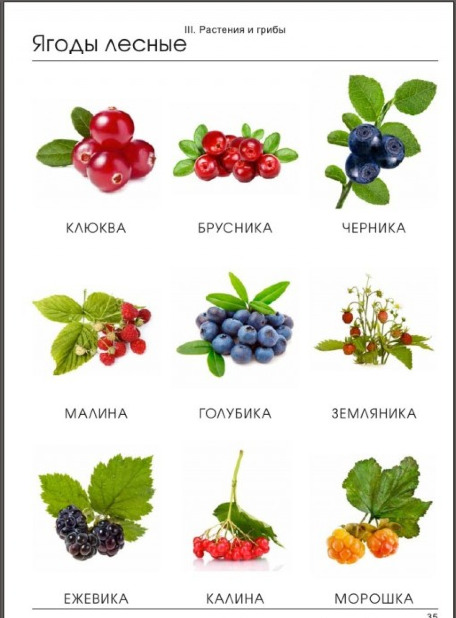 Нарисуй знакомую ягоду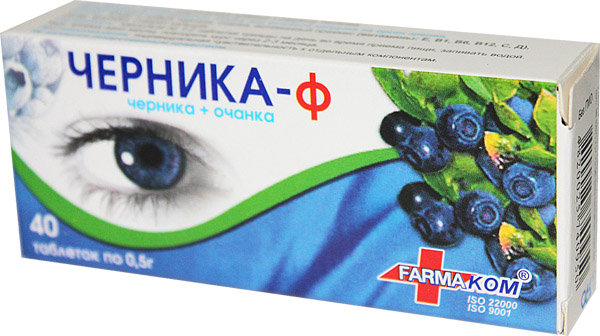 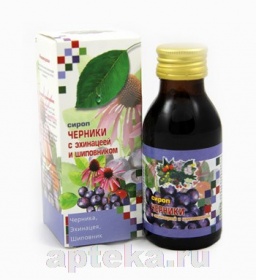 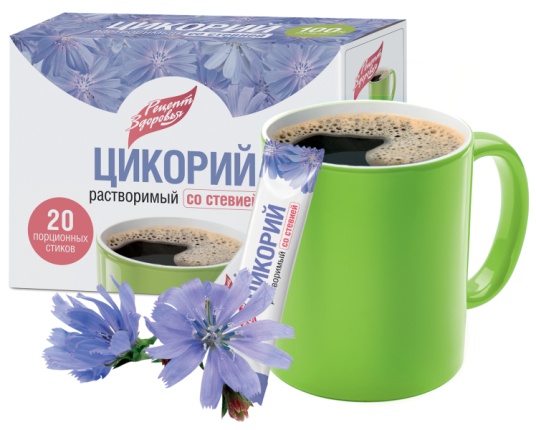 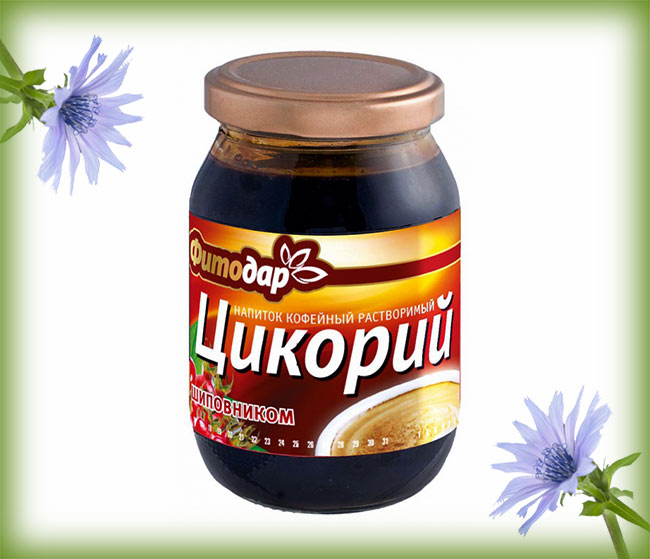 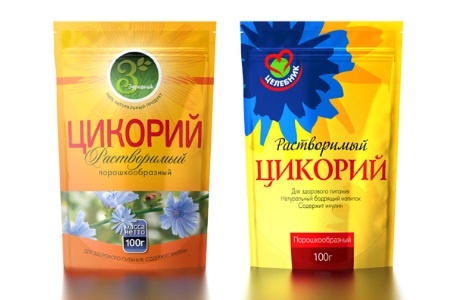 Под листом на каждой ветке Сидят маленькие детки. Тот, кто деток соберёт, Руки вымажет и рот. (_Ч________________________)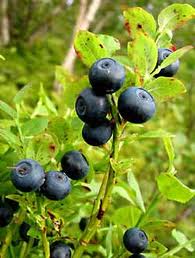 Те, кто со мною не знаком,             Меня считают васильком.                   Но всё же, кто меня узнает? Мой корень кофе заменяет…. (_Ц_________________________)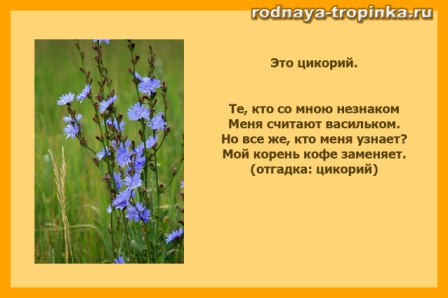 